Михаил Посохин провел совещание по условиям займов членам СРО из средств компенсационных фондов9 июля 2020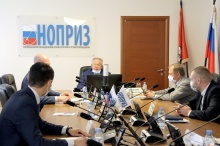 8 июля под председательством президента Национального объединения изыскателей и проектировщиков Михаила Посохина состоялось совещание, посвященное вопросам предоставления займов членам СРО в соответствии с постановлением Правительства РФ № 938 от 27 июня 2020 года «Об утверждении Положения об отдельных условиях предоставления займов членам саморегулируемых организаций и порядке осуществления контроля за использованием средств, предоставленных по таким займам».Участие в совещании приняли члены Совета НОПРИЗ, координаторы нацобъединения по федеральным округам, руководитель аппарата НОПРИЗ Сергей Кононыхин, заместитель руководителя аппарата НОПРИЗ Алексей Кожуховский, главный бухгалтер НОПРИЗ Виктор Рунге, руководители структурных подразделений аппарата нацобъединения.Михаил Посохин сообщил, что данное постановление Правительства было разработано в целях оказания поддержки членам саморегулируемых организаций в связи с распространением коронавирусной инфекции и вступило в силу 8 июля текущего года. Национальное объединение изыскателей и проектировщиков совместно с Национальным объединением строителей принимали активное участие в разработке предложений основных положений постановления Правительства № 938. На протяжении всего периода обсуждения проекта постановления НОПРИЗ поддерживал идею выдачи займов членам саморегулируемой организации за счет средств компенсационного фонда, так как наличие возможности кредитования позволит оказать необходимую поддержку организациям и индивидуальным предпринимателям, осуществляющим деятельность в области изысканий, проектирования и строительства.С подробным докладом, разъясняющим исполнение положений постановления Правительства РФ № 938 от 27 июня 2020 года «Об утверждении Положения об отдельных условиях предоставления займов членам саморегулируемых организаций и порядке осуществления контроля за использованием средств, предоставленных по таким займам», выступил директор департамента правового обеспечения НОПРИЗ Александр Рожков.Он рассказал о сроках, условиях и требованиях к СРО по предоставлению займов. Саморегулируемая организация может принять решение о предоставлении займа не позднее 1 января 2021 года, займы предоставляются из средств КФ ОДО. Объем займов, предоставленных СРО, не может превышать 50 процентов от общего объема средств КФ. Предельный размер займа на одного члена СРО не может превышать 15% от 50% средств КФ ОДО, а процент за пользование займом не может превышать 1/2 ключевой ставки Центробанка на день предоставления займа. Целями предоставления займа может быть выплата заработной платы работникам членов СРО, приобретение стройматериалов или оборудования, уплата вознаграждения банку за получение банковской гарантии.Максимальный срок предоставления займа составляет один год, а если заем берется для приобретения стройматериалов или оборудования, то срок предоставления займа будет равен сроку исполнения обязательств по договору плюс 5 рабочих дней.Требования, которым должен отвечать член СРО при обращении за займом, подробно описаны в постановлении Правительства № 938. В их числе отсутствие задолженности по выплате заработной платы, налогов, сборов, штрафов, наличие у члена СРО трехстороннего соглашения с банком, в котором у СРО размещены средства КФ, банком, в котором открыты расчетные счета о возможности списания денежных средств в пользу СРО, наличие четкого плана расходования средств и другие. При обращении с заявлением о получении займа член СРО должен представить документы, которые подтверждают соблюдение всех указанных в постановлении требований.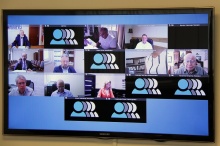 Тем же постановлением Правительства предусмотрен и контроль за использованием заемных средств со стороны саморегулируемой организации. Член СРО должен ежемесячно предоставлять в саморегулируемую организацию документы о целевом использовании займа, а также предоставлять информацию о расходах по запросу СРО.Саморегулируемые организации в свою очередь направляют в НОПРИЗ решения о предоставлении займов вместе с документами и ежемесячный сводный отчет о движении средств на банковском счете заемщика по каждому договору займа и выписки по банковскому счету.Свои рекомендации саморегулируемым организациям по реализации постановления Правительства Российской Федерации от 27 июня 2020 г. № 938 «Об утверждении Положения об отдельных условиях предоставления займов членам саморегулируемых организаций и порядке осуществления контроля за использованием средств, предоставленных по таким займам» разработал Ростехнадзор.Ростехнадзор сообщает, что саморегулируемым организациям, основанным на членстве лиц, осуществляющих строительство или подготовку проектной документации или выполняющих инженерные изыскания, планирующим предоставлять займы членам таких саморегулируемых организаций, следует:1. Организовать проведение общего собрания членов в очной форме (при необходимости с использованием средств дистанционного взаимодействия в режиме видеоконференции) с целью принятия решения о возможности предоставления займов и наделением полномочиями постоянно действующего коллегиального органа саморегулируемой организации правом принимать решение по предоставлению займов.2. Внести изменения в положение о компенсационном фонде обеспечения договорных обязательств, где отдельной главой утвердить процедуру предоставления займов, которая определяет размеры займов для одного члена саморегулируемой организации, значение процентов за пользование такими займами, срок их предоставления, цели предоставления займов, требования к членам саморегулируемой организации, которым могут быть предоставлены указанные займы, порядок и сроки рассмотрения заявок на получение займов и принятия решений о предоставлении займов, порядок контроля за использованием средств, предоставленных по таким займам, основания для отказа в предоставлении займа.3. В соответствии с требованиями Административного регламента Федеральной службы по экологическому, технологическому и атомному надзору по предоставлению государственной услуги по внесению сведений в государственный реестр саморегулируемых организаций в области инженерных изысканий, архитектурно-строительного проектирования, строительства, реконструкции, капитального ремонта объектов капитального строительства, утвержденного приказом Ростехнадзора от 31.03.2016 г. № 132, направить уведомление в Ростехнадзор о внесении изменений в положение о компенсационном фонде обеспечения договорных обязательств.Михаил Посохин обратил внимание участников совещания на необходимость максимально ответственно подойти к реализации поручения Правительства, каждой саморегулируемой организации обеспечить возможность обращения к ней с заявлением о предоставлении займа.Комитету по саморегулированию совместно с аппаратом НОПРИЗ необходимо разработать методические рекомендации и представить их к утверждению на ближайшем заседании Совета НОПРИЗ.